    桃園市進出口商業同業公會 函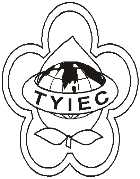          Taoyuan Importers & Exporters Chamber of Commerce桃園市桃園區春日路1235之2號3F           TEL:886-3-316-4346   886-3-325-3781   FAX:886-3-355-9651                ie325@ms19.hinet.net     www.taoyuanproduct.org	受 文 者：各相關會員發文日期：中華民國108年5月24日發文字號：桃貿豐字第19025號附    件：隨文 主    旨：「物品回收清除處理費費率」業經行政院環境           保護署於108年5月17日以環署基字第1080033934號公告修正，生效日期詳如附表，敬請查照。   說    明：ㄧ、依據行政院環境保護署環署基字第              1080033934E號函辦理。          二、因應廢電子電器及廢資訊物品整體回收成              效逐年成長，為穩定基金正常運作並持續              暢通回收處理管道，該次修正主要檢討目              標回收率、基金餘絀及綠色費率等，以調              整徵收費率。 理事長 簡 文 豐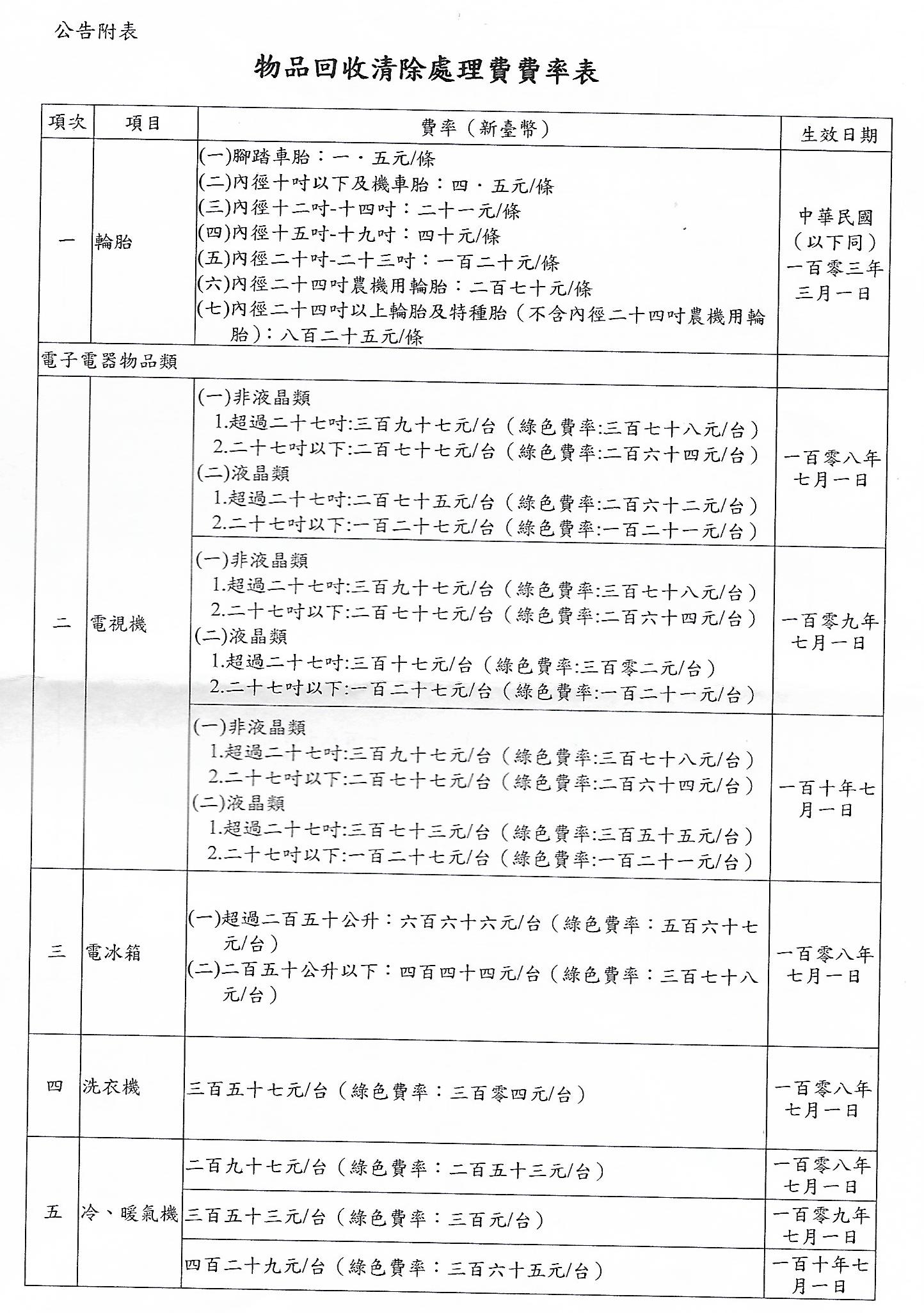 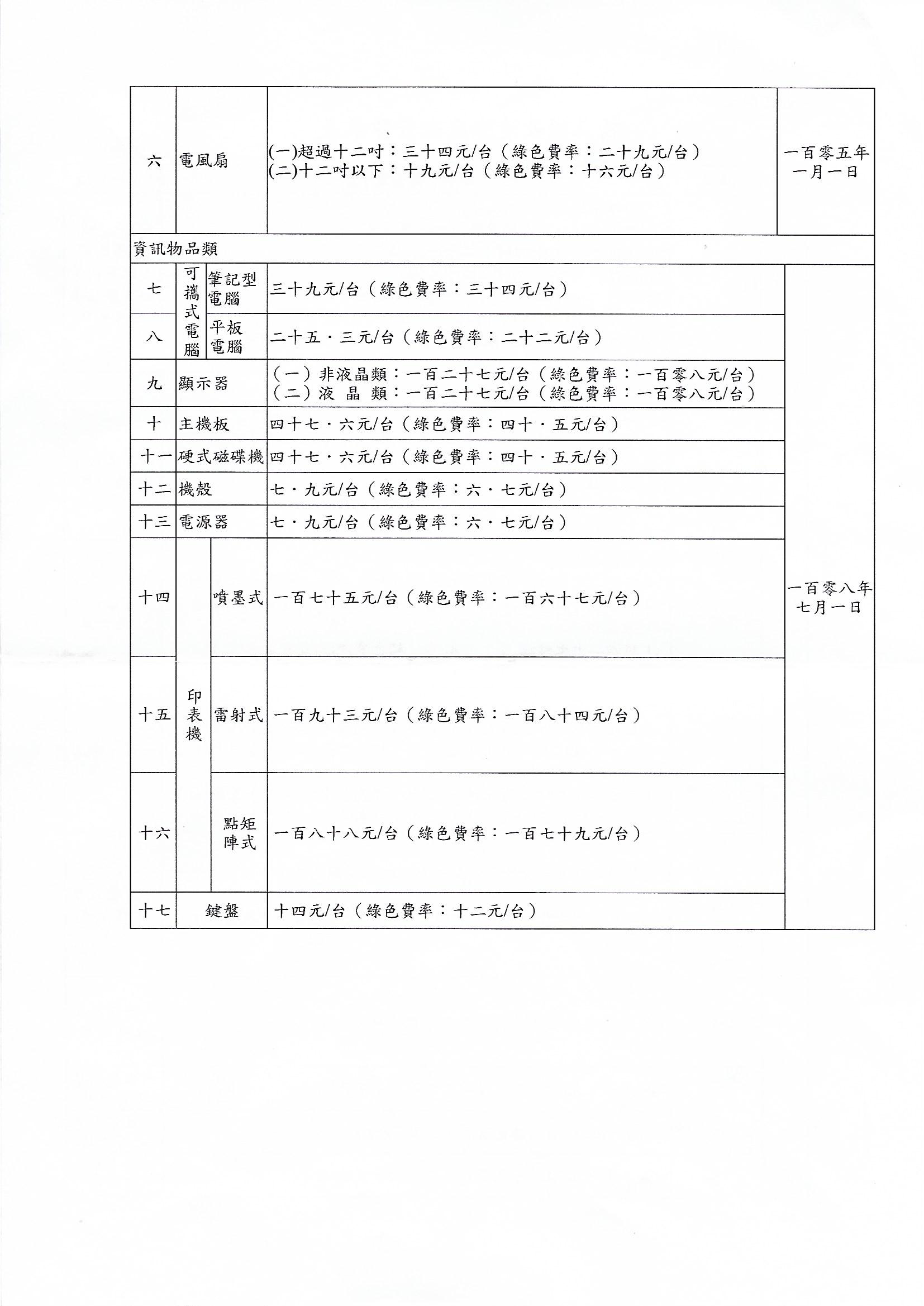 